БІЛОЦЕРКІВСЬКА МІСЬКА РАДА	КИЇВСЬКОЇ ОБЛАСТІ	Р І Ш Е Н Н Я
від 30 вересня 2021 року                                                             № 1603-17-VIII
Про безоплатну передачу на баланс Департаменту житлово-комунального господарства Білоцерківської міської радизакінчені будівництвом об'єкти	Розглянувши звернення постійної комісії з питань інвестицій, регуляторної політики, транспорту і зв’язку, торгівлі, туризму, послуг і розвитку підприємництва, власності, комунального майна та приватизації, розвитку агропромислового комплексу (Комісія з питань інвестицій та підприємництва) від 15 вересня 2021 року № 1631/02-17, відповідно до ст. 25, 59, 60 Закону України «Про місцеве самоврядування в Україні», міська рада вирішила:1. Управлінню капітального будівництва Білоцерківської міської ради передати безоплатно, а Департаменту житлово-комунального господарства Білоцерківської міської ради прийняти на баланс закінчені будівництвом об'єкти:1.1. «Будівництво пішохідної доріжки вздовж р. Рось (на ділянці від. вул. Водопійна до вул Запорізька) в м. Біла Церква Київської області»;1.2. «Реконструкція алеї бульв. Олександрійського  на ділянці від будинку №46 до перехрестя з вул. Фастівською в м. Біла Церква Київської області»;4. Передачу здійснити згідно акту приймання-передачі відповідно до чинного законодавства України.5. Контроль за виконанням рішення покласти на постійну комісію з питань інвестицій, регуляторної політики, транспорту і зв’язку, торгівлі, туризму, послуг і розвитку підприємництва, власності, комунального майна та приватизації, розвитку агропромислового комплексу (Комісія з питань інвестицій та підприємництва).Міський голова						                               Геннадій ДИКИЙ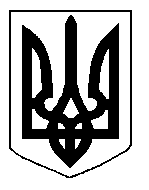 